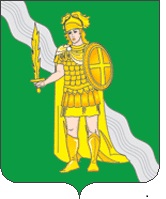 СОВЕТ ДЕПУТАТОВПОСЕЛЕНИЯ  НОВОФЕДОРОВСКОЕ В  ГОРОДЕ  МОСКВЕРЕШЕНИЕот 22.11.2013 года № 33/4Об утверждении перечня для Программы нового строительства установок наружного освещения на дворовых территориях и в населенных пунктах поселения Новофедоровское в 2014 году	В соответствии с Федеральным законом от 06.10.2003 года № 131-ФЗ "Об общих принципах организации местного самоуправления в Российской Федерации", Законом города Москвы от 06.11.2002 года № 56 "Об организации местного самоуправления в городе Москве", решением Совета депутатов поселения Новофедоровское в городе Москве от 26.07.2013 года № 391/59 «Об утверждении порядка управления и распоряжения имуществом, находящимся в муниципальной собственности поселения Новофедоровское», руководствуясь Уставом поселения Новофедоровское, Совет депутатов решил:1. Утвердить перечень для программы нового строительства установок наружного освещения на дворовых территориях и в населенных пунктах поселения Новофедоровское в 2014 году (приложение).2. Опубликовать настоящее решение в газете "Сборник правовых актов поселения Новофедоровское" и разместить на официальном сайте поселения Новофедоровское в информационно-телекоммуникационной сети «Интернет».3. Контроль за выполнением настоящего решения возложить на администрацию поселения Новофедоровское.	Глава поселения										    А.В. Чугаева																	Приложение											к решению Совета депутатов поселения Новофедоровское											в городе Москве											от _______________ № _____ПЕРЕЧЕНЬдля программы нового строительства установок наружного освещения на дворовых территориях и в населенных пунктах поселения Новофедоровское в 2014 году№п/пПоселениеАдресОбъект (дворовая территория, деревня)Опоры, кол-во (шт)1Новофедоровскоед.Яковлевское д.10двор. территория; дет.площадка42Новофедоровскоед.Яковлевское д.11двор. территория33Новофедоровскоед.Яковлевское д.12двор. территория34Новофедоровскоед.Яковлевское д.17двор. территория; дет.площадка45Новофедоровскоед.Яковлевское д.14двор. территория36Новофедоровскоед.Яковлевское д.15двор. территория37Новофедоровскоед.Яковлевское д.16двор. территория38Новофедоровскоед.Яковлевское д.13двор. территория39Новофедоровскоед.Яковлевское д.25двор. территория210Новофедоровскоед.Яковлевское д.24двор. территория111Новофедоровскоед.Яковлевское д.23двор. территория112Новофедоровскоед.Яковлевское д.31двор. территория313Новофедоровскоед.Яковлевское д.30двор. территория; дет.площадка314Новофедоровскоед.Яковлевское д.29двор. территория315Новофедоровскоед.Яковлевское д.20двор. территория; дет.площадка416Новофедоровскоед.Яковлевское д.20адвор. территория; дет.площадка417Новофедоровскоед.Яковлевское д.22двор. территория; дет.площадка518Новофедоровскоед.Яковлевское д.21двор. территория619Новофедоровскоед.Яковлевское д.26двор. территория220Новофедоровскоед.Яковлевское д.27двор. территория121Новофедоровскоед.Яковлевское д.28двор. территория222Новофедоровскоед.Яковлевское д.53двор. территория423Новофедоровскоед.Яковлевское д.54двор. территория; дет.площадка424Новофедоровскоед.Яковлевское д.19двор. территория325Новофедоровскоед.Яковлевское д.130двор. территория; дет.площадка626Новофедоровскоед.Яковлевское д.55двор. территория; дет.площадка627Новофедоровскоед.Яковлевское д.127двор. территория628Новофедоровскоед.Яковлевское д.126двор. территория629Новофедоровскоед.Яковлевское д.132двор. территория; дет.площадка330Новофедоровскоед.Яковлевское д.129двор. территория; дет.площадка331Новофедоровскоед.Яковлевское д.125двор. территория; дет.площадка532Новофедоровскоед.Яковлевское д.131двор. территория433Новофедоровскоед.Яковлевское д.123двор. территория334Новофедоровскоед.Яковлевское д.124двор. территория435Новофедоровскоед.Кузнецово, ул.Тимуровская д.1двор. территория236Новофедоровскоед. Кузнецовоулицы2337Новофедоровскоепос. Кругиулицы238Новофедоровскоед.Новиковоулицы539Новофедоровскоед. Ожиговоулицы1640Новофедоровскоед. Пахоркаулицы641Новофедоровскоед. Рассудовоулицы942Новофедоровскоепос. Рассудовоулицы1743Новофедоровскоепос. Зосимова Пустыньулицы544Новофедоровскоед. Архангельскоеулицы945Новофедоровскоед. Федоровскоеулицы746Новофедоровскоед. Лукиноулицы347Новофедоровскоед. Игнатовоулицы1248Новофедоровскоехут. Талызиноулицы249Новофедоровскоед. Хмыровоулицы650Новофедоровскоед. Голохвастовоулицы651Новофедоровскоехут. Хутора Гуляевыулицы552Новофедоровскоед. Юрьевоулицы953Новофедоровскоед. Зверевоулицы1554Новофедоровскоед. Белоусовоулицы1155Новофедоровскоед. Алымовкаулицы5ИТОГО295